ПОСТАНОВЛЕНИЕ ШУÖМО внесении изменений в постановление администрации муниципального района «Печора» от 22.11.2019 № 1488  	1. Внести в постановление администрации муниципального района «Печора» от 22.11.2020 № 1488  «Об утверждении реестра мест (площадок) накопления твердых коммунальных отходов на территории муниципального образования муниципального района «Печора»  следующее изменение:	1. В приложении к постановлению внести следующие изменения: 	1.2. В графе 3 позиции 325 изменить данные о технических характеристиках мест (площадок) накопления ТКО: «Покрытие – бетонное, 3,84 кв.м., количество контейнеров – 1 объемом 0,05 м3 , контейнер синий (картон, бумага) - 1 объем 0,75 куб.м., контейнер желтый (пластмасса, полиэтилен) – 1 объем 0,75 куб.м., контейнер зеленый (стекло) - 1 объем 0,75 куб.м.».	2. Настоящее постановление вступает в силу со дня его подписания и подлежит размещению на официальном сайте муниципального образования муниципального района «Печора».Глава муниципального района -                                                                руководитель администрации                                                                              В.А. СеровАДМИНИСТРАЦИЯ МУНИЦИПАЛЬНОГО РАЙОНА  «ПЕЧОРА»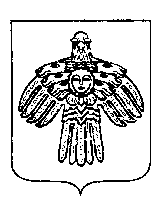 «ПЕЧОРА» МУНИЦИПАЛЬНÖЙ РАЙОНСА АДМИНИСТРАЦИЯ« 31 » марта 2021 г. г. Печора  Республика Коми                            №   274                                                                                                                                                                                                                                                                                                                                                                                                                                                                                                                                                                                                                                                                                                                                                                                                                                                                                                                                                                                         